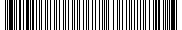 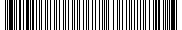 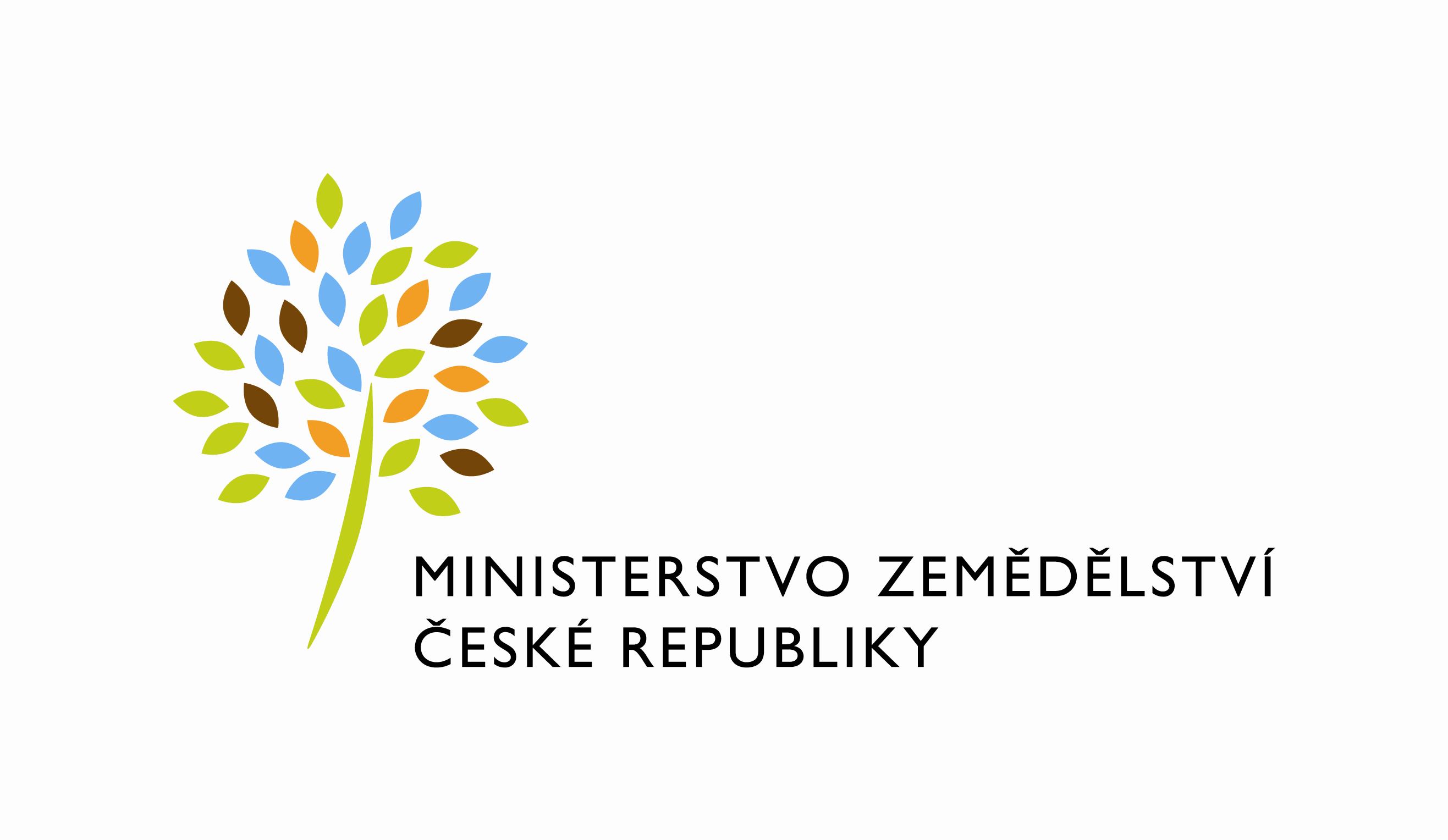  Požadavek na změnu (RfC) – Z33656a – věcné zadáníZákladní informaceStručný popis a odůvodnění požadavkuPopis požadavkuDo aplikace evidence zemědělského podnikatele se prostřednictvím obecních úřadu obcí s rozšířenou působností zapisují fyzické nebo právnické osoby, které hodlají podnikat v zemědělství podle zákona č. 252/1997 Sb., o zemědělství. Na základě zápisu je takovým osobám vydáván dokument – osvědčení, který má v aplikaci formu pracovního výpisu osvědčení. Formy pracovních výpisů mají i ostatní dokumenty vydávané z aplikace evidence zemědělského podnikatele. Ostré verze těchto dokumentů by měly vycházet z pracovních výpisů, z tohoto důvodu je nutné upravit převzetí data jedna ku jedné, kromě data vyhotovení. Dále je nutné s ohledem na formátování dokumentu upravit okraje a v souladu se stanovenou praxí je nutné upravit i formát datumu.Odůvodnění požadované změny (změny právních předpisů, přínosy)Jedná se o změny, které mají snížit chybovost při vydávání dokumentů – při chybně vydanému dokumentu je vždy nutné volat HelpDesk MZe. Úpravou dle bodu 2.1 by mělo dojít ke snížení počtu požadavků ohledně úprav dokumentů.Rizika nerealizaceNesníží se počet incidentů ohledně oprav týkajících se vydávaných dokumentů z aplikace evidence zemědělského podnikatele.Podrobný popis požadavkuAktuální stavIS EZP obsahuje dokumenty, které mají jednotné okraje. Všechny dokumenty jsou tištěny na bílý papír s výjimkou Osvědčení, které je v některých případech (na některých úřadech) tisknuto 
na předtisky ze Státní tiskárny cenin. Okraje u Osvědčení jsou tedy definovány a limitovány šablonou předtisku a nelze je měnit. U ostatních typů dokumentů jsou změny okrajů a odsazení textů možné.Aplikace obsahuje ve většině případů dva typy dokumentů (pracovní, ostrý), který se generuje buď před zápisem, či po zápisu úkonu do evidence.V současné době v IS EZP na dokumentech je použitý jednotný formát data dd. mm. rrrr.Návrh řešeníNa základě požadavků dle kapitoly 2.1 dojde k následujícím úpravám v IS EZP:Úprava pracovních verzí dokumentůPokud u "ostrého" dokumentu bude existovat pracovní verze, budou do ostrého dokumentu převzata data pořízená v editaci pracovního výpisu s výjimkou data vyhotovení. Veškeré úpravy budou nastavitelné – konfigurovatelné pro každý úřad. V modulu Konfigurace, záložka Dokumenty, bude možnost nastavení parametrů dokumentů pro každý úřad. Po nasazení těchto úprav bude všude zachován stávající stav. ORP budou informováni o možnosti změny v konfiguraci.Úprava okrajůÚprava bude realizována u všech typů dokumentů s výjimkou typu "osvědčení", z výše uvedených důvodů.papír, budou upraveny okraje u ostatních dokumentů.Navrhované nastavení okrajů bude mít tyto hodnoty:horní a spodní okraj - 1,5 cmlevý a pravý okraj - 2.0 cmÚpravy se týkají jak pracovních, tak ostrých verzí dokumentů a jedná se o tyto dokumenty:VýzvaOznámení o zahájení správního řízeníOznámení úřaduRozhodnutí o pokutěVyrozumění seznámení s podkladyUsnesení (dříve potvrzení)Vyrozumění o vyřazeníPotvrzení o přerušeníPotvrzení o pokračováníVýpis z evidence - veřejnýVýpis z evidence - neveřejnýVýpis z evidence - potvrzení o neexistenciRozhodnutíInformativní výpisÚprava datumových položekNa všech typech dokumentů bude upravena možnost změnit stávající formát data. Bude upraven formát data v dokumentu: 09.10.2022 (doplnění nul a bez mezer za tečkou). Změna formátu 
se projeví změnou v konfiguraci, viz výše.Dopady na IS MZe(V případě předpokládaných či možných dopadů změny na infrastrukturu nebo na bezpečnost je třeba si vyžádat stanovisko relevantních specialistů, tj. provozního, bezpečnostního garanta, příp. architekta.).Na provoz a infrastrukturuŽádný.Na bezpečnostŽádný.Na součinnost s dalšími systémyŽádný.Požadavky na součinnost AgriBusBez součinnosti.(Pokud existují požadavky na součinnost Agribus, uveďte specifikaci služby ve formě strukturovaného požadavku (request) a odpovědi (response) s vyznačenou změnou.)Požadavek na podporu provozu naimplementované změnyBez požadavku na podporu.(Uveďte, zda zařadit změnu do stávající provozní smlouvy, konkrétní požadavky na požadované služby, SLA.)V rozsahu stávající smlouvy.Požadavek na úpravu dohledového nástrojeBez požadavku na úpravu.(Uveďte, zda a jakým způsobem je požadována úprava dohledových nástrojů.)Žádný.Požadavek na dokumentaciV připojeném souboru je uveden rozsah vybrané technické dokumentace – otevřete dvojklikem:  xxx  Dohledové scénáře jsou požadovány, pokud Dodavatel potvrdí dopad na dohledové scénáře/nástroj. U dokumentů, které již existují, se má za to, že je požadována jejich aktualizace. Pokud se požaduje zpracování nového dokumentu namísto aktualizace stávajícího, uveďte toto explicitně za názvem daného dokumentu, např. „Uživatelská příručka – nový“.Provozně-technická dokumentace bude zpracována dle vzorového dokumentu, který je připojen – otevřete dvojklikem:     xxx  Akceptační kritériaPlnění v rámci požadavku na změnu bude akceptováno, jestliže budou akceptovány dokumenty uvedené v tabulce výše v bodu 5, budou předloženy podepsané protokoly o uživatelském testování a splněna případná další kritéria uvedená v tomto bodu. Základní milníkyPřílohyŽádné.Podpisová doložkaB – nabídkA řešení k požadavku Z33656Návrh konceptu technického řešení  Viz část A tohoto PZ, body 2 a 3.Uživatelské a licenční zajištění pro ObjednateleV souladu s podmínkami smlouvy č. 391-2019-11150.Dopady do systémů MZeBez dopadů.Na provoz a infrastrukturu(Pozn.: V případě, že má změna dopady na síťovou infrastrukturu, doplňte tabulku v připojeném souboru - otevřete dvojklikem.)  xxx   Na bezpečnostNávrh řešení musí být v souladu se všemi požadavky v aktuální verzi Směrnice systémové bezpečnosti MZe. Upřesnění požadavků směrnice ve vztahu k tomuto RfC:Na součinnost s dalšími systémyBez součinnosti.Na součinnost AgriBusBez součinnosti.Na dohledové nástroje/scénářeOstatní dopady(Pozn.: Pokud má požadavek dopady do dalších požadavků MZe, uveďte je také v tomto bodu.)Požadavky na součinnost Objednatele a třetích stran(Pozn.: K popisu požadavku uveďte etapu, kdy bude součinnost vyžadována.)Harmonogram plnění*/ Upozornění: Uvedený harmonogram je platný v případě, že Dodavatel obdrží do 08.03.2022. V případě pozdějšího data objednání si Dodavatel vyhrazuje právo na úpravu harmonogramu v závislosti na aktuálním vytížení kapacit daného realizačního týmu Dodavatele či stanovení priorit ze strany ObjednatelePracnost a cenová nabídka navrhovaného řešenívčetně vymezení počtu člověkodnů nebo jejich částí, které na provedení poptávaného plnění budou spotřebovány(Pozn.: MD – člověkoden, MJ – měrná jednotka, např. počet kusů)PřílohyPodpisová doložkaC – Schválení realizace požadavku Z33656Specifikace plněníPožadované plnění je specifikováno v části A a B tohoto RfC. Dle části B bod 3.2 jsou pro realizaci příslušných bezpečnostních opatření požadovány následující změny:Uživatelské a licenční zajištění pro Objednatele (je-li relevantní):Požadavek na součinnost(V případě, že má změnový požadavek dopad na napojení na SIEM, PIM nebo Management zranitelnosti dle bodu 1, uveďte také požadovanou součinnost Oddělení kybernetické bezpečnosti.)Harmonogram realizacePracnost a cenová nabídka navrhovaného řešenívčetně vymezení počtu člověkodnů nebo jejich částí, které na provedení poptávaného plnění budou spotřebovány(Pozn.: MD – člověkoden, MJ – měrná jednotka, např. počet kusů)PosouzeníBezpečnostní garant, provozní garant a architekt potvrzují svým podpisem za oblast, kterou garantují, správnost specifikace plnění dle bodu 1 a její soulad s předpisy a standardy MZe 
a doporučují změnu k realizaci. (Pozn.: RfC se zpravidla předkládá k posouzení Bezpečnostnímu garantovi, Provoznímu garantovi, Architektovi, a to podle předpokládaných dopadů změnového požadavku na bezpečnost, provoz, příp. architekturu. Koordinátor změny rozhodne, od koho vyžádat posouzení dle konkrétního případu změnového požadavku.)SchváleníSvým podpisem potvrzuje požadavek na realizaci změny:(Pozn.: Oprávněná osoba se uvede v případě, že je uvedena ve smlouvě.)VysvětlivkyID PK MZe:671Název změny:Optimalizace zpracování dokumentůOptimalizace zpracování dokumentůOptimalizace zpracování dokumentůOptimalizace zpracování dokumentůDatum předložení požadavku:Datum předložení požadavku:Požadované datum nasazení:Kategorie změny:Normální       Urgentní  Priorita:Vysoká    Střední     Nízká Oblast:Aplikace         Zkratka: EZPOblast:Aplikace         Typ požadavku: Legislativní    Zlepšení    Bezpečnost Oblast:Infrastruktura  Typ požadavku:Nová komponenta    Upgrade   Bezpečnost    Zlepšení    Obnova  RoleJméno Organizace /útvarTelefonE-mailŽadatel:Lenka Typoltová12111221812342lenka.typoltova@mze.czMetodický garant:Jarmila Samková12111221812227jarmila.samkova@mze.czVěcný garant:Oleg Blaško12110221814588oleg.blasko@mze.czKoordinátor změny:Václav Krejčí12121221812149vaclav.krejci@mze.czPoskytovatel/Dodavatel:xxxO2ITSxxxxxxSmlouva č.:S2019-0043; DMS 391-2019-11150KL:HR - 001IDDokumentFormát výstupu (ano/ne)Formát výstupu (ano/ne)Formát výstupu (ano/ne)GarantIDDokumentel. úložištěpapírCDGarantAnalýza navrhnutého řešeníNENENESoučástí PZDokumentace dle specifikace Závazná metodika návrhu a dokumentace architektury MZeNENENETestovací scénář, protokol o otestováníANONENEUživatelská příručkaANONENEVěcný garantProvozně technická dokumentace (systémová a bezpečnostní dokumentace)NENENEOKB, OPPTZdrojový kód a měněné konfigurační souboryANONENEWebové služby + konzumentské testyNENENEDohledové scénáře (úprava stávajících/nové scénáře)NENENEMilníkTermínZahájení realizaceZveřejnění objednávky v registru smluvUkončení realizace31. 5. 2022 Za resort MZe:Jméno:Podpis:Metodický garantJarmila SamkováKoordinátor změny:Václav KrejčíID PK MZe:671Č.Oblast požadavkuPředpokládaný dopad a navrhované opatření/změnyŘízení přístupu 3.1.1. – 3.1.6.Bez dopadů.Dohledatelnost provedených změn v datech 3.1.7.Bez dopadů.Centrální logování událostí v systému 3.1.7.Bez dopadů.Šifrování 3.1.8., Certifikační autority a PKI 3.1.9.Bez dopadů.Integrita – constraints, cizí klíče apod. 3.2.Bez dopadů.Integrita – platnost dat 3.2.Bez dopadů.Integrita - kontrola na vstupní data formulářů 3.2.Bez dopadů.Ošetření výjimek běhu, chyby a hlášení 3.4.3.Bez dopadů.Práce s pamětí 3.4.4.Bez dopadů.Řízení - konfigurace změn 3.4.5.Bez dopadů.Ochrana systému 3.4.7.Bez dopadů.Testování systému 3.4.9.Bez dopadů.Externí komunikace 3.4.11.Bez dopadů.MZe / Třetí stranaPopis požadavku na součinnostMZeSoučinnost při akceptaci a testování realizovaných úprav.ORPSoučinnost při uživatelském testování.Popis etapyTermín */Zahájení projektu (objednání).TRealizace – programové úpravy.T1=T+12 prac.dníInterní testování a ověření úprav.T2=T1+5 prac.dníVystavení na testovací prostředí.T3=T2+1 prac.dníTestování s uživateli a akceptace.T4=T3+5 prac.dníVystavení na produkční prostředí, předání do akceptaceT5=T4+5 prac.dníOblast / rolePopisPracnost v MD/MJv Kč bez DPHv Kč s DPHViz cenová nabídka v příloze č. 0119 169 100,00204 611,00Celkem:Celkem:19 169 100,00204 611,00IDNázev přílohyFormát (CD, listinná forma)01Cenová nabídkaListinná formaNázev DodavateleJméno oprávněné osobyPodpisO2 IT Services s.r.o.xxxID PK MZe:671Č.Oblast požadavkuRealizovat(ano  / ne )Upřesnění požadavkuŘízení přístupu 3.1.1. – 3.1.6.-----------------------------------------------Dohledatelnost provedených změn v datech 3.1.7.-----------------------------------------------Centrální logování událostí v systému 3.1.7.-----------------------------------------------Šifrování 3.1.8., Certifikační autority a PKI 3.1.9.----------------------------------------------- Integrita – constraints, cizí klíče apod. 3.2.-----------------------------------------------Integrita – platnost dat  3.2.-----------------------------------------------Integrita - kontrola na vstupní data formulářů 3.2.-----------------------------------------------Ošetření výjimek běhu, chyby a hlášení 3.4.3.-----------------------------------------------Práce s pamětí 3.4.4.-----------------------------------------------Řízení - konfigurace změn 3.4.5.-----------------------------------------------Ochrana systému 3.4.7.-----------------------------------------------Testování systému 3.4.9.-----------------------------------------------Externí komunikace 3.4.11.-----------------------------------------------Útvar / DodavatelPopis požadavku na součinnostOdpovědná osobaMZeSoučinnost při akceptaci a testování realizovaných úprav.Metodický garantORPSoučinnost při uživatelském testování.Metodický garantPopis etapyTermínZahájení plněníT= Zveřejnění objednávky v registru smluvDokončení plněníT1=T+ 28 pracovních dníOblast / rolePopisPracnost v MD/MJv Kč bez DPH:v Kč s DPH:Viz cenová nabídka v příloze č. 0119 169 100,00204 611,00Celkem:Celkem:19 169 100,00204 611,00RoleJménoPodpis/MailBezpečnostní garantOldřich ŠtěpánekProvozní garantIvo JančíkArchitekt----------------------------------------------------------------------RoleJménoPodpisŽadatelLenka TypoltováVěcný garantOleg BlaškoKoordinátor změnyVáclav KrejčíOprávněná osoba dle smlouvyVladimír Velas